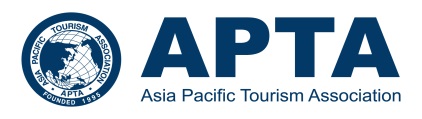 APTA 2020 Chiang Mai ConferenceIn order for your organization to be a sponsor of APTA 2020 conference, please provide the following information and email the completed form to APTA Assistant Secretary, at aptasecretary.assist@gmail.com. Details regarding the payment will be informed upon the receipt of this form.Should you have any questions regarding the sponsorship, please contact the APTA Assistant Secretary, at aptasecretary.assist@gmail.com. SPONSORSHIP APPLICATION FORM Name of Organization:Sponsorship Type[  ] Institutional Sponsorship (USD 1,500)[  ] Institutional Sponsorship (USD 1,500)[  ] Institutional Sponsorship (USD 1,500)Contact PersonnelTitle:NameNameFirst NameLast NameAddress 1Address 2CityCountryZIP CodeTelephone (incl. int’l code)Fax Number (incl. int’l code)EmailFree Registration for…Free Registration for…(Name of person who will get the free registration benefit)(Name of person who will get the free registration benefit)(Name of person who will get the free registration benefit)Persons who will get APTA Member BenefitPersons who will get APTA Member BenefitPersons who will get APTA Member BenefitPersons who will get APTA Member BenefitTitle:NameNameFirst NameLast NameEmailTitle:NameNameFirst NameLast NameEmail